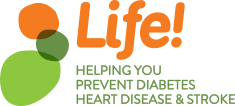 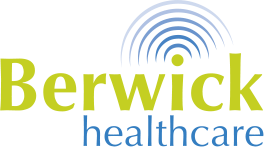 2018 Group DatesThank you for your interest in The Life! Program. You’ve taken the first step in prevention, healing and discovering the new you! The Life! Program will help you reach your goals. Did you know?Every day approximately 280 people aged over 25 develop Diabetes. Every 12 Minutes someone dies of Cardiovascular Disease.One in every 6 people is likely to suffer a stroke.Don’t let this be you! Sign up for one of our 2018 Group Sessions today. Group 1 2018 Sessions- (What’s Left) Monday 18th June 6:30pm – 8:30pm Group 2 2018 Sessions-Monday 16th April 6:30pm – 8:30pmMonday 30th April 6:30pm – 8:30pmMonday 14th May 6:30pm – 8:30pmMonday 28th May 6:30pm – 8:30pmMonday 27th August 6:30pm – 8:30pmGroup 3 2018/2019 Sessions-Monday 6th August 6:30pm – 8:30pmMonday 20th August 6:30pm – 8:30pmMonday 3rd September 6:30pm – 8:30pmMonday 17th September 6:30pm – 8:30pmMonday 21st January 2019 6:30pm – 8:30pmGroup 4 2018/2019 Sessions-Monday 15th October 6:30pm – 8:30pmMonday 29th October 6:30pm – 8:30pmMonday 12th November 6:30pm – 8:30pmMonday 26th November 6:30pm – 8:30pmMonday 25th February 2019 6:30pm – 8:30pmAll sessions are held on site at Berwick Healthcare - 76 Clyde Road, Berwick 3806.Sign up at Reception